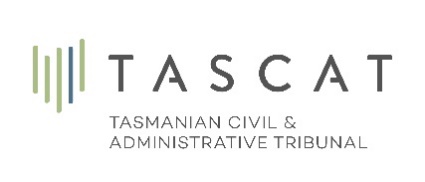 TRANSITION INFORMATIONMental Health StreamThe following is a brief summary of the changes to the legislation and where current legislative operations are maintained or preserved in the new Tasmanian Civil and Administrative Tribunal Act 2020.The statutory reforms to implement the Tasmanian Civil and Administrative Tribunal have resulted in some changes to the Mental Health Act 2013 and related legislation but had minimal effect upon the existing day to day processes under relevant legislation within the Mental Health Stream.Section 152 to Section 160 of the Tasmanian Civil and Administrative Tribunal Act 2020 contain the provisions which preserve certain processes and rights that accrued prior to the commencement date of the TASCAT.  Those requirements have been considered and implemented by the Mental Health Stream in its processes.It is important to note that Section 7A of the Tasmanian Civil and Administrative Tribunal Act 2020 operates to override any provision of the Tasmanian Civil and Administrative Tribunal Act 2020 which is inconsistent with the provisions of a ‘relevant Act’. The Mental Health Act 2013 and other statutes within the jurisdiction of the Mental Health Stream are ‘relevant Acts.’It is also important to note that Section 59(7) of the Tasmanian Civil and Administrative Tribunal Act 2020 operates to override any provision of the Tasmanian Civil and Administrative Tribunal Act 2020 which is inconsistent with provisions contained in Schedule 3 of the Tasmanian Civil and Administrative Tribunal Act 2020.A number of provisions in the Mental Health Act 2013 have been repealed. The table below provides details about where the equivalent power can be found in the Tasmanian Civil and Administrative Tribunal Act 2020:Mental Health Act 2013 provision repealedEquivalent provision in Tasmanian Civil and Administrative Tribunal Act 2020s167 – establishment of the Mental Health Tribunals8 – establishment of the Tasmanian Civil and Administrative Tribunals11 – membership of the Tribunal Sch 3, Part 5, Clause 3 – composition of Tribunal in relation to Mental Health Streams169 (1) – power to do all things necessary to perform functionss14 – President’s functions generallys28 – Deputy President’s functions generally (both have a power to do all things necessary to perform their functions)s170 and s171 – sitting in divisions and acting by majoritys59 – Divisions of the Tribunals62 – assignment of members to Divisions of the TribunalSchedule 3, Part 5, clause 3 – Composition of Tribunal in relation to Mental Health Streams172(1) – general power to adjourns83( 3)(f) – power to adjourns173 – questions of laws117s174 – appeals from determinationsPart 10 – Appeals to the Supreme Courts175 – appeals procedures137 – appeals procedure s138 – determination of appeals176 – registrar and staffs53 and s56s178 – annual reports143s199 (2) and (3) – judicial notice of signature of President, Deputy President and Registrar and copy of determination is evidence of the determinations127 – proof of decisions and orders of Tribunals216 contravention of Tribunal determinationss126 – enforcement of decisions and orders of TribunalSchedule 3 – membership of the TribunalPart 3 – membership and staff of TribunalSchedule 3, Part 5, Clause 3 – composition of Tribunal in relation to Mental Health StreamSch 4, Part 2, Clause 1 – President determines sitting times and placess80 - sittingsSch 4, Part 2, Clause 5 – informality and expeditions10 (1)(f) – to act with as little formality and technicality as possibleSch 4, Part 2, Clause 6(1)(2) and (3) - evidences79 – principles governing proceedingss83 – practice and procedure generallySch 4, Part 2, Clause 6(5) – witness has the same protections as a Supreme Court witnesss140 – protection and immunitiesSch 4, Part 2, Clause 7(4)(5)(6) – making arrangements for the representation of a patients98 – representationSch 4, Part 3 – practice directionss93 – practice directionsSch 4, Part 4, Clause 1 – general powers (summons, production of documents, requiring any person to answer questions, determine proceedings in the absence of a person who has been summonsed, adjourn any proceedings)s104 – power to require a person to give evidence or to produces83(3)(f) – power to adjournSch 4, Part 4, Clause 5 – contempt of TribunalS128 – disrupting proceedings of the TribunalSch 4, Part 5 – votes and decisionsS68 – decisions of 2 or more members constitute TribunalS83 – practice and procedure generally